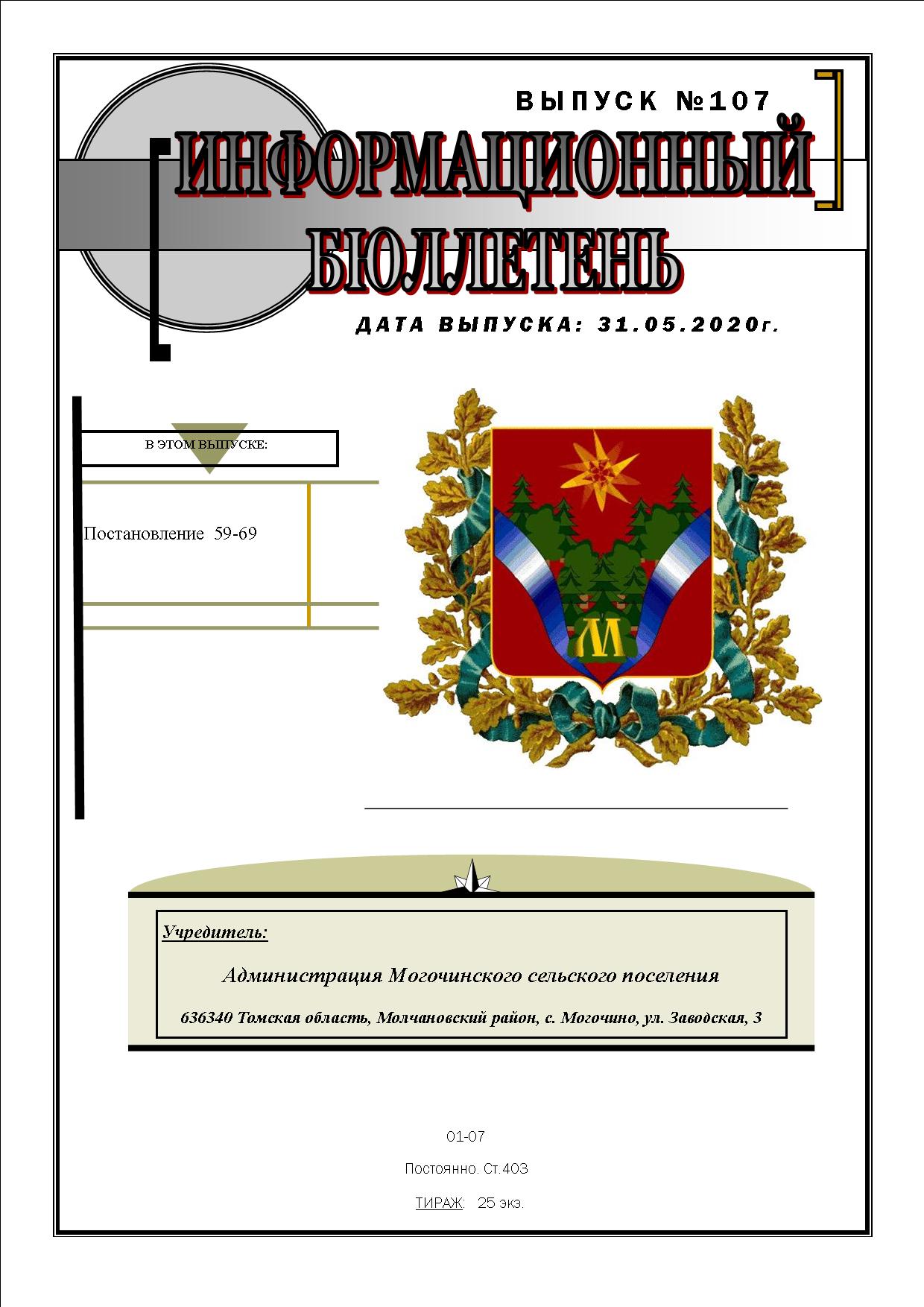 1. Утвердить перечень и финансовое обеспечение расходных обязательств муниципального образования  Могочинское сельское поселение в рамках переданных отдельных государственных полномочий Томской области на 2020 год, согласно приложению к настоящему постановлению (далее – приложение).2. Установить, что исполнение предусмотренных в приложении расходных обязательств осуществляется за счет и в пределах субвенций, предоставляемых местному бюджету из бюджета Молчановского района в целях финансового обеспечения расходных обязательств муниципального образования Могочинское сельское поселение, возникающих при выполнении переданных отдельных государственных полномочий Томской области.3. Опубликовать настоящее решение на официальном сайте Могочинского сельского поселения в информационно-телекоммуникационной сети «Интернет» по адресу: http://mogochino.ru.4. Настоящее постановление вступает в силу со дня его официального опубликования и распространяет свое действие на правоотношения, возникшие с 1 января 2020 года.5. Контроль за исполнением настоящего постановления оставляю за собой.Глава Могочинскогосельского поселения								А.В. ДетлуковаИ.О. Тачеева(38256)33-3-55Приложение к постановлениюАдминистрации Могочинскогосельского поселения от 06.05.2020 №59Перечень и финансовое обеспечениерасходных обязательств муниципального образования Могочинское сельское поселение в рамках переданных отдельных государственных полномочий Томской области на 2020 год ТОМСКАЯ ОБЛАСТЬМОЛЧАНОВСКИЙ РАЙОНАДМИНИСТРАЦИЯ МОГОЧИНСКОГО СЕЛЬСКОГО ПОСЕЛЕНИЯПОСТАНОВЛЕНИЕот «06» мая  2020г.	    № 60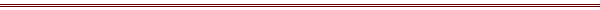 с. МогочиноОб установлении расходных обязательств муниципального образования Могочинское сельское поселение по исполнению государственных полномочий по обеспечению жилыми помещениями детей – сирот и детей, оставшихся без попечения родителей, а также лиц из их числаВ соответствии с пунктом 3 статьи 86 Бюджетного кодекса Российской Федерации, Законом Томской области от 28.12.2017 № 156-ОЗ «Об областном бюджете на 2020 год и на плановый период 2021 и 2022 годов», Законом Томской области от 11.09.2007 № 188-ОЗ «О наделении органов местного самоуправления государственными полномочиями по обеспечению жилыми помещениями детей-сирот и детей, оставшихся без попечения родителей, а также лиц из их числа»ПОСТАНОВЛЯЮУстановить расходное обязательство муниципального образования Могочинское сельское поселение по исполнению государственных полномочий по обеспечению жилыми помещениями детей – сирот и детей, оставшихся без попечения родителей, а также лиц из их числа.Определить, что Администрация Могочинского сельского поселения является уполномоченным органом, осуществляющим исполнение расходных обязательств муниципального образования Могочинское сельское поселение по исполнению государственных полномочий по обеспечению жилыми помещениями детей – сирот и детей, оставшихся без попечения родителей, а также лиц из их числа в размере 1207800 (Один миллион двести семь тысяч восемьсот) рублей 00 копеек.Определить ответственных лиц за исполнение расходного обязательства, установленного в пункте 2 настоящего постановления, в Администрации Могочинского сельского поселения:Глава Могочинского сельского поселения Детлукова А.В. – в части:- реализации расходного обязательства;-проведения процедуры регистрации имущества в собственность муниципального образования Могочинское сельское поселение;ведущий специалист финансист-экономист Тачеева И.О. – в части:- администрирования доходов;- проведение процедуры закупки в соответствии с Федеральным законом от 05.04.2013 N 44-ФЗ «О контрактной системе в сфере закупок товаров, работ, услуг для обеспечения государственных и муниципальных нужд»;- своевременного перечисления денежных средств продавцу.специалист Веселкова Т.В. – в части:-подготовка и заключение договора социального найма специализированного жилищного фонда;4.Опубликовать настоящее решение на официальном сайте Могочинского сельского поселения в информационно-телекоммуникационной сети «Интернет» по адресу: http://mogochino.ru.5.Настоящее постановление вступает в силу со дня его официального опубликования и распространяет свое действие на правоотношения, возникшие с 1 января 2020 года.6. Контроль за исполнением настоящего постановления оставляю за собой.Глава Могочинскогосельского поселения							А.В. ДетлуковаТОМСКАЯ ОБЛАСТЬМОЛЧАНОВСКИЙ РАЙОНАДМИНИСТРАЦИЯ МОГОЧИНСКОГО СЕЛЬСКОГО ПОСЕЛЕНИЯПОСТАНОВЛЕНИЕот «06» мая  2020г.	    № 61с. МогочиноОб установлении расходного обязательства муниципального образования Могочинское сельское поселение по исполнению государственных полномочий на исполнение судебных актов по обеспечению жилыми помещениями детей – сирот и детей, оставшихся без попечения родителей, а также лиц из их числаВ соответствии с пунктом 3 статьи 86 Бюджетного кодекса Российской Федерации, Законом Томской области от 28.12.2017 № 156-ОЗ «Об областном бюджете на 2020 год и на плановый период 2021 и 2022 годов», Законом Томской области от 11.09.2007 № 188-ОЗ «О наделении органов местного самоуправления государственными полномочиями по обеспечению жилыми помещениями детей-сирот и детей, оставшихся без попечения родителей, а также лиц из их числа»ПОСТАНОВЛЯЮУстановить расходное обязательство муниципального образования Могочинское сельское поселение по исполнению государственных полномочий на исполнение судебных актов по обеспечению жилыми помещениями детей – сирот и детей, оставшихся без попечения родителей, а также лиц из их числа.Определить, что Администрация Могочинского сельского поселения является уполномоченным органом, осуществляющим исполнение расходных обязательств муниципального образования Могочинское сельское поселение по исполнению государственных полномочий по обеспечению жилыми помещениями детей – сирот и детей, оставшихся без попечения родителей, а также лиц из их числа в размере 311100 (Триста одиннадцать тысяч сто) рублей 00 копеек.Определить ответственных лиц за исполнение расходного обязательства, установленного в пункте 2 настоящего постановления, в Администрации Могочинского сельского поселения:Глава Могочинского сельского поселения Детлукова А.В. – в части:- реализации расходного обязательства;-проведения процедуры регистрации имущества в собственность муниципального образования Могочинское сельское поселение;ведущий специалист финансист-экономист Тачеева И.О.– в части:- администрирования доходов;- проведение процедуры закупки в соответствии с Федеральным законом от 05.04.2013 N 44-ФЗ «О контрактной системе в сфере закупок товаров, работ, услуг для обеспечения государственных и муниципальных нужд»;- своевременного перечисления денежных средств продавцу.специалист Веселкова Т.В. – в части:-подготовка и заключение договора социального найма специализированного жилищного фонда;4. Опубликовать настоящее решение на официальном сайте Могочинского сельского поселения в информационно-телекоммуникационной сети «Интернет» по адресу: http://mogochino.ru.5. Настоящее постановление вступает в силу со дня его официального опубликования и распространяет свое действие на правоотношения, возникшие с 1 января 2020 года.6. Контроль за исполнением настоящего постановления оставляю за собой.Глава Могочинскогосельского поселения							А.В. ДетлуковаАДМИНИСТРАЦИЯ МОГОЧИНСКОГО СЕЛЬСКОГО ПОСЕЛЕНИЯМОЛЧАНОВСКИЙ РАЙОН, ТОМСКАЯ ОБЛАСТЬПОСТАНОВЛЕНИЕот 6 мая 2020 г.								№ 61ас. МогочиноОб утверждении сметной документации в рамках реализации приоритетного проекта «Формирование комфортной городской среды» на 2018-2022 годыВ соответствии с Федеральным законом от 06.10.2003 г. №131-ФЗ «Об общих принципах организации местного самоуправления в Российской Федерации», заключением экспертизы сметной документации № 70-1-0408-20 от 29.04.2020 г, Уставом муниципального образования Могочинского сельского поселенияПОСТАНОВЛЯЕТ:1. Утвердить сметную документацию в рамках реализации приоритетного проекта «Формирование комфортной городской среды» объектов:1.1. Благоустройство  территории общего пользования  в с. Могочино - «Парк культуры и отдыха» (2 этап), расположенный по адресу: ул. Заводская,3 в рамках реализации муниципальной программы Могочинского сельского поселения» Формирование комфортной городской среды» на 2018-2022 г.г. на сумму 368 183,20 (триста шестьдесят восемь тысяч сто восемьдесят три  рубля двадцать копеек ).2. Администрации Могочинского сельского поселения разместить закупку на основании п.4 ч.1 ст. 93 Федерального закона от 05.04.2013 № 44-ФЗ «О контрактной системе в сфере закупок товаров, работ, услуг для обеспечения государственных и муниципальных нужд».3. Контроль за исполнением данного постановления оставляю за собой.Глава администрацииМогочинского сельского поселения:				А. В. ДетлуковаАДМИНИСТРАЦИЯ Могочинского сельского поселенияМолчановского района, Томской областиПостановление06 мая 2020 года                                                                                                        № 62с. Могочино1. Утвердить перечень и финансовое обеспечение расходных обязательств муниципального образования Могочинское сельское поселение по осуществлению полномочий по вопросам местного значения на 2020 год согласно приложению к настоящему постановлению.2. Опубликовать настоящее постановление в официальном печатном издании «Информационный бюллетень» и разместить на официальном сайте Муниципального образования Могочинское сельское поселение в сети «Интернет» по адресу http://www.mogochino.ru/. 3. Настоящее постановление вступает в силу со дня его официального опубликования и распространяет свое действие на правоотношения, возникшие с 1 января 2020 года.4. Контроль за выполнением настоящего постановления оставляю за собой.Глава Могочинского сельского поселения                                                                               А.В. ДетлуковаИ.О. Тачеева(38256)33-3-55Приложение к постановлениюот 06.05.2020 № 62Перечень и финансовое обеспечение расходных обязательств муниципального образования Могочинское сельское поселение по осуществлению полномочий по вопросам местного значения на 2020 год и на плановый период 2021 и 2022 годов																	            в рубляхГлава Могочинского сельского поселения							А.В. ДетлуковаАДМИНИСТРАЦИЯ МОГОЧИНСКОГО СЕЛЬСКОГО ПОСЕЛЕНИЯМОЛЧАНОВСКИЙ РАЙОН, ТОМСКАЯ ОБЛАСТЬПОСТАНОВЛЕНИЕот 13 мая 2020 г.									№ 63с. МогочиноО присвоении адреса земельному участку 	Руководствуясь пунктом 21 статьи 14 Федерального закона от 06.10.2003 г. №131 ФЗ «Об общих принципах организации местного самоуправления в Российской Федерации», постановлением Правительства РФ от 19.11.2014г. №1221 «Об утверждении правил присвоения, изменения и аннулировании адресов» ПОСТАНОВЛЯЮ:Земельному участку для индивидуального жилищного строительства, расположенному по адресу: Российская Федерация,  Томская область, Молчановский муниципальный район, Могочинское сельское поселение, с. Могочино, ул. Советская, присвоить адрес:  Российская Федерация, Томская область, Молчановский муниципальный район, Могочинское сельское поселение, с. Могочино, ул. Советская 17/1.Глава Могочинскогосельского поселения							А.В. ДетлуковаАДМИНИСТРАЦИЯ МОГОЧИНСКОГО СЕЛЬСКОГО ПОСЕЛЕНИЯМОЛЧАНОВСКИЙ РАЙОН, ТОМСКАЯ ОБЛАСТЬПОСТАНОВЛЕНИЕот 15 мая 2020г.									№ 64с.МогочиноО решении жилищной комиссии	На основании решения жилищной комиссии (протокол №09 от 14.05.2020 года)ПОСТАНОВЛЯЮ:         1.Включить в список нуждающихся в жилых помещениях, предоставляемых по договору социального найма Фонарёву Любовь Александровну согласно пп.2 п.1 статьи 51 Жилищного Кодекса РФ.         2. Включить в список нуждающихся в жилых помещениях, предоставляемых по договору социального найма Колмакову Наталью Владимировну согласно пп.2 п.1 статьи 51 Жилищного Кодекса РФ.         3.Секретарю жилищной комиссии Тюриной С.В. направить уведомление Полянской А.Ю.        4.Контроль за исполнением настоящего постановления оставляю за собой.Глава Могочинскогосельского поселения							А.В.ДетлуковаАДМИНИСТРАЦИЯ МОГОЧИНСКОГО СЕЛЬСКОГО ПОСЕЛЕНИЯМОЛЧАНОВСКИЙ РАЙОН, ТОМСКАЯ ОБЛАСТЬПОСТАНОВЛЕНИЕот 18 мая 2020 г.									№ 65с. МогочиноО присвоении адреса земельному участку 	Руководствуясь пунктом 21 статьи 14 Федерального закона от 06.10.2003 г. №131 ФЗ «Об общих принципах организации местного самоуправления в Российской Федерации», постановлением Правительства РФ от 19.11.2014г. №1221 «Об утверждении правил присвоения, изменения и аннулировании адресов» ПОСТАНОВЛЯЮ:Земельному участку для размещения места подхода и отхода судов для посадки и высадки пассажиров, погрузки и выгрузки транспорта, расположенному по адресу: Российская Федерация, Томская область, Молчановский муниципальный район, Могочинское сельское поселение, с. Могочино, земельный участок №2, присвоить адрес: Российская Федерация, Томская область, Молчановский  муниципальный район, Могочинское сельское поселение, с. Могочино, ул. Советская 1а.Глава Могочинскогосельского поселения							А.В. ДетлуковаАДМИНИСТРАЦИЯ МОГОЧИНСКОГО СЕЛЬСКОГО ПОСЕЛЕНИЯМОЛЧАНОВСКИЙ РАЙОН, ТОМСКАЯ ОБЛАСТЬПОСТАНОВЛЕНИЕот 18 мая 2020 г.									№ 66с. МогочиноО присвоении адреса земельному участку 	Руководствуясь пунктом 21 статьи 14 Федерального закона от 06.10.2003 г. №131 ФЗ «Об общих принципах организации местного самоуправления в Российской Федерации», постановлением Правительства РФ от 19.11.2014г. №1221 «Об утверждении правил присвоения, изменения и аннулировании адресов» ПОСТАНОВЛЯЮ:Земельному участку для размещения места подхода и отхода судов для посадки и высадки пассажиров, погрузки и выгрузки транспорта, расположенному по адресу: Российская Федерация, Томская область, Молчановский муниципальный район, Могочинское сельское поселение, с. Могочино, земельный участок №1, присвоить адрес: Российская Федерация, Томская область, Молчановский муниципальный район, Могочинское сельское поселение, с. Могочино, пер. Вокзальный 1/1а.Глава Могочинскогосельского поселения							А.В. ДетлуковаТОМСКАЯ ОБЛАСТЬМОЛЧАНОВСКИЙ РАЙОНАДМИНИСТРАЦИЯ МОГОЧИНСКОГО СЕЛЬСКОГОПОСЕЛЕНИЯ ПОСТАНОВЛЕНИЕ «18» мая 2020г.                  				   		      	    №  67				            с. МогочиноО признании утратившими силу некоторых постановлений администрации Могочинского сельского поселенияВ связи с признанием утратившими силу статей 17 и 21  Федерального закона от 05 апреля 2013 года № 44-ФЗ «О контрактной системе в сфере закупок товаров, работ и услуг для обеспечения государственных и муниципальных нужд», постановлением Правительства Российской Федерации от 30 сентября 2019 г. N 1279 «Об установлении порядка формирования, утверждения планов-графиков закупок, внесения изменений в такие планы-графики, размещения планов-графиков закупок в единой информационной системе в сфере закупок, особенностей включения информации в такие планы-графики и требований к форме планов-графиков закупок и о признании утратившими силу отдельных решений Правительства Российской Федерации» администрация Могочинского сельского поселения постановляет:Признать утратившими силу:          постановление администрации Могочинского сельского поселения № 51 от 07.05.2015 г. «О порядке формирования, утверждения и ведения планов закупок товаров, работ, услуг для обеспечения муниципальных нужд муниципального образования Могочинское сельское поселение»;постановление администрации Могочинского сельского поселения № 50 от 07.05.2015 г. «О порядке формирования, утверждения и ведения планов-графиков закупок товаров, работ, услуг для обеспечения муниципальных нужд муниципального образования Могочинское сельское поселение».2. Опубликовать настоящее решение на официальном сайте Могочинского сельского поселения в информационно-телекоммуникационной сети «Интернет» по адресу: http://mogochino.ru.3. Настоящее постановление вступает в силу со дня его подписания и распространяет свое действие с 01 января 2020 года.4. Контроль исполнения настоящего постановления оставляю за собой. Глава Могочинского сельского поселения	    ___________  А.В. ДетлуковаАДМИНИСТРАЦИЯ МОГОЧИНСКОГО СЕЛЬСКОГО ПОСЕЛЕНИЯМОЛЧАНОВСКИЙ РАЙОН, ТОМСКАЯ ОБЛАСТЬПОСТАНОВЛЕНИЕот 27 мая 2020г.								   № 68 с.МогочиноО перенумерации жилого помещения	Руководствуясь пунктом 21 статьи 14. Федерального закона от 06.10.2003 г. № 131 ФЗ «Об общих принципах организации местного самоуправления в Российской Федерации», постановлением Правительства РФ от 19.11.2014г. № 1221 «Об утверждении правил присвоения, изменения и аннулирования адресов»ПОСТАНОВЛЯЕТ:1.Изменить адрес жилого помещения с кадастровым номером 70:10:0102002:798 Томская область, Молчановский район, с.Могочино, ул. Нарымская д.21 кв.2, на адрес: Российская Федерация, Томская область, Молчановский муниципальный район, Могочинское сельское поселение, с.Могочино, ул.Нарымская д.16 кв.2. 	2.Постановление подлежит опубликованию в информационном бюллетене.	3. Контроль по исполнению постановления оставляю за собой.4. Настоящее Постановление вступает в силу со дня принятия.Глава Могочинскогосельского поселения							А.В.Детлукова	ТОМСКАЯ ОБЛАСТЬМОЛЧАНОВСКИЙ РАЙОНАДМИНИСТРАЦИЯ МОГОЧИНСКОГО СЕЛЬСКОГО ПОСЕЛЕНИЯПОСТАНОВЛЕНИЕ(В редакции Постановления от  24.12.2015г. № 158;  24.01.2019 №12)     «29» мая  2020 г.                                                          	                                       № 69с. МогочиноОб отмене постановления Администрации Могочинского сельского поселения  муниципальной программы «Благоустройство территории Могочинского сельского поселении на 2019- 2022 г.г.» от 24.01.2020 г. № 12        По итогам рассмотрения протеста  прокуратуры Молчановского района от 04.03.2020  № 1-873в-2016 на отдельные положения муниципальной программы «Благоустройство территории Могочинского сельского поселении на 2019- 2020 г.г.», утвержденной постановлением администрации Могочинского сельского поселения от 24.01.2019 № 12ПОСТАНОВЛЯЮ:Признать утратившим силу с 29 мая 2020 года действие постановления Администрации Могочинского сельского поселения № 12  от 24.01.2019 г. Об утверждении муниципальной программы «Благоустройство территории Могочинского сельского поселении на 2019- 2020 г.г.»Утвердить муниципальную программу «Благоустройство территории Могочннское сельского поселения на 2019-2022 г.г.» (Приложение).Настоящее постановление опубликовать в информационном бюллетене для ознакомления жителей Могочинского сельского поселения.Контроль за выполнением данного постановления оставляю за собой.Глава Могочинскогосельского поселения	А.В. ДетлуковаАДМИНИСТРАЦИЯ МОГОЧИНСКОГО СЕЛЬСКОГО ПОСЕЛЕНИЯМОЛЧАНОВСКИЙ РАЙОН, ТОМСКАЯ ОБЛАСТЬПОСТАНОВЛЕНИЕот 06 мая 2020г.								  	       № 59с.МогочиноОб установлении и финансовом обеспечениирасходных обязательств  муниципального образования Могочинское сельское поселение в рамках переданных отдельных государственныхполномочий Томской области на 2020 годОб установлении и финансовом обеспечениирасходных обязательств  муниципального образования Могочинское сельское поселение в рамках переданных отдельных государственныхполномочий Томской области на 2020 годВ соответствии со ст. 86 Бюджетного кодекса Российской ФедерацииВ соответствии со ст. 86 Бюджетного кодекса Российской ФедерацииВ соответствии со ст. 86 Бюджетного кодекса Российской ФедерацииПОСТАНОВЛЯЮ:ПОСТАНОВЛЯЮ:ПОСТАНОВЛЯЮ:№Наименование расходного обязательства МО «Суйгинское сельское поселение»Дата, номер и наименование Закона Томской областиУполномоченный орган по осуществлению расходного обязательстваОтветственный исполнитель расходного обязательстваОбъем средств на исполнение расходного обязательства, в рубляхОсуществляет контроль за исполнением расходного обязательства1осуществление первичного воинского учета  на территориях, где отсутствуют военные комиссариатыЗакон Томской области от 29.12.2007 № 308-ОЗ «Об утверждении Методики распределения субвенций, предоставляемых бюджетам поселений Томской области на осуществление полномочий по первичному воинскому учету на территориях, где отсутствуют военные комиссариаты»Администрация Могочинскогосельского поселенияВедущий специалист-финансист-экономист И.О. Тачеева353 200,00  Глава Могочинского сельского поселения А.В. ДетлуковаОб установлении расходных обязательств муниципального образования Могочинское сельское поселение по осуществлению полномочий по вопросам местного значения на 2020 годВ соответствии со статьёй 86 Бюджетного кодекса Российской Федерации, В соответствии со статьёй 86 Бюджетного кодекса Российской Федерации, ПОСТАНОВЛЯЮ:ПОСТАНОВЛЯЮ:№ п/пНаименование расходных обязательств по вопросам местного значения Наименование расходных обязательств по вопросам местного значения Наименование органа местного самоуправления, уполномоченного осуществлять расходные обязательства по вопросам местного значения и направления расходования средств2020 год2021 год2022 год1.Расходные обязательства, возникшие в результате принятия нормативных правовых актов сельского поселения, заключения договоров (соглашений), всего Расходные обязательства, возникшие в результате принятия нормативных правовых актов сельского поселения, заключения договоров (соглашений), всего Расходные обязательства, возникшие в результате принятия нормативных правовых актов сельского поселения, заключения договоров (соглашений), всего 10 613 500,009 896 800,0010 120 800,00из них:из них:из них:1.1.Расходные обязательства, возникшие в результате принятия нормативных правовых актов сельского поселения, заключения договоров (соглашений) в рамках реализации вопросов местного значения сельского поселения, по перечню, предусмотренному частью  3 статьи  14 Федерального закона от 6 октября 2003 г.  № 131-ФЗ «Об общих принципах организации местного самоуправления в Российской Федерации», всегоРасходные обязательства, возникшие в результате принятия нормативных правовых актов сельского поселения, заключения договоров (соглашений) в рамках реализации вопросов местного значения сельского поселения, по перечню, предусмотренному частью  3 статьи  14 Федерального закона от 6 октября 2003 г.  № 131-ФЗ «Об общих принципах организации местного самоуправления в Российской Федерации», всегоРасходные обязательства, возникшие в результате принятия нормативных правовых актов сельского поселения, заключения договоров (соглашений) в рамках реализации вопросов местного значения сельского поселения, по перечню, предусмотренному частью  3 статьи  14 Федерального закона от 6 октября 2003 г.  № 131-ФЗ «Об общих принципах организации местного самоуправления в Российской Федерации», всего1878650166895016929501.1.1.владение, пользование и распоряжение имуществом, находящимся в муниципальной собственности сельского поселениявладение, пользование и распоряжение имуществом, находящимся в муниципальной собственности сельского поселенияАдминистрация Могочинского сельского поселения1000010000100001.1.2.обеспечение первичных мер пожарной безопасности в границах населенных пунктов сельского поселенияобеспечение первичных мер пожарной безопасности в границах населенных пунктов сельского поселенияАдминистрация Могочинского сельского поселения3500035000350001.1.3.создание условий для организации досуга и обеспечения жителей сельского поселения услугами организаций культурысоздание условий для организации досуга и обеспечения жителей сельского поселения услугами организаций культурыАдминистрация Могочинского сельского поселения500003000030000обеспечение условий для развития на территории сельского поселения физической культуры, школьного спорта и массового спортаобеспечение условий для развития на территории сельского поселения физической культуры, школьного спорта и массового спортаАдминистрация Могочинского сельского поселения6000060000600001.1.5.организация благоустройства территории сельского поселения (за исключением расходов на осуществление дорожной деятельности, а также расходов на капитальный ремонт и ремонт дворовых территорий многоквартирных домов, проездов к дворовым территориям многоквартирных домов населенных пунктов)организация благоустройства территории сельского поселения (за исключением расходов на осуществление дорожной деятельности, а также расходов на капитальный ремонт и ремонт дворовых территорий многоквартирных домов, проездов к дворовым территориям многоквартирных домов населенных пунктов)Администрация Могочинского сельского поселения1723650153395015579501.2.Расходные обязательства, возникшие в результате принятия нормативных правовых актов сельского поселения, заключения договоров (соглашений) в рамках реализации вопросов местного значения сельского поселения, в случаях закрепления законом субъекта Российской Федерации за сельскими поселениями вопросов местного значения  из числа вопросов местного значения городского поселения, предусмотренных частью 1 статьи 14 Федерального закона от 6 октября 2003  г. № 131-ФЗ «Об общих принципах организации местного самоуправления в Российской Федерации», всегоРасходные обязательства, возникшие в результате принятия нормативных правовых актов сельского поселения, заключения договоров (соглашений) в рамках реализации вопросов местного значения сельского поселения, в случаях закрепления законом субъекта Российской Федерации за сельскими поселениями вопросов местного значения  из числа вопросов местного значения городского поселения, предусмотренных частью 1 статьи 14 Федерального закона от 6 октября 2003  г. № 131-ФЗ «Об общих принципах организации местного самоуправления в Российской Федерации», всегоРасходные обязательства, возникшие в результате принятия нормативных правовых актов сельского поселения, заключения договоров (соглашений) в рамках реализации вопросов местного значения сельского поселения, в случаях закрепления законом субъекта Российской Федерации за сельскими поселениями вопросов местного значения  из числа вопросов местного значения городского поселения, предусмотренных частью 1 статьи 14 Федерального закона от 6 октября 2003  г. № 131-ФЗ «Об общих принципах организации местного самоуправления в Российской Федерации», всего2288250218125023812501.2.1.организация в границах сельского поселения электро-, тепло-, газо- и водоснабжения населения, водоотведения, снабжения населения топливом в пределах полномочий, установленных законодательством Российской Федерацииорганизация в границах сельского поселения электро-, тепло-, газо- и водоснабжения населения, водоотведения, снабжения населения топливом в пределах полномочий, установленных законодательством Российской ФедерацииАдминистрация Могочинского сельского поселения3700002700002700001.2.2.дорожная деятельность в отношении автомобильных дорог местного значения в границах населенных пунктов сельского поселения и обеспечение безопасности дорожного движения на них, включая создание и обеспечение функционирования парковок (парковочных мест), осуществление муниципального контроля за сохранностью автомобильных дорог местного значения в границах населенных пунктов сельского поселения, а также осуществление иных полномочий в области использования автомобильных дорог и осуществления дорожной деятельности в соответствии с законодательством Российской Федерациидорожная деятельность в отношении автомобильных дорог местного значения в границах населенных пунктов сельского поселения и обеспечение безопасности дорожного движения на них, включая создание и обеспечение функционирования парковок (парковочных мест), осуществление муниципального контроля за сохранностью автомобильных дорог местного значения в границах населенных пунктов сельского поселения, а также осуществление иных полномочий в области использования автомобильных дорог и осуществления дорожной деятельности в соответствии с законодательством Российской ФедерацииАдминистрация Могочинского сельского поселения1718000179600019960001.2.3.участие в профилактике терроризма и экстремизма, а также в минимизации и (или) ликвидации последствий проявлений терроризма и экстремизма в границах сельского поселенияучастие в профилактике терроризма и экстремизма, а также в минимизации и (или) ликвидации последствий проявлений терроризма и экстремизма в границах сельского поселенияАдминистрация Могочинского сельского поселения250250250########участие в предупреждении и ликвидации последствий чрезвычайных ситуаций в границах сельского поселенияучастие в предупреждении и ликвидации последствий чрезвычайных ситуаций в границах сельского поселенияАдминистрация Могочинского сельского поселения2000001150001150001.3.Расходные обязательства, возникшие в результате принятия нормативных правовых актов сельского поселения, заключения договоров (соглашений) в рамках реализации полномочий органов местного самоуправления сельского поселения по решению вопросов местного значения сельского поселения, по перечню, предусмотренному частью 1 статьи  17 Федерального закона от 6 октября 2003  г. № 131-ФЗ «Об общих принципах организации местного самоуправления в Российской Федерации», всегоРасходные обязательства, возникшие в результате принятия нормативных правовых актов сельского поселения, заключения договоров (соглашений) в рамках реализации полномочий органов местного самоуправления сельского поселения по решению вопросов местного значения сельского поселения, по перечню, предусмотренному частью 1 статьи  17 Федерального закона от 6 октября 2003  г. № 131-ФЗ «Об общих принципах организации местного самоуправления в Российской Федерации», всегоРасходные обязательства, возникшие в результате принятия нормативных правовых актов сельского поселения, заключения договоров (соглашений) в рамках реализации полномочий органов местного самоуправления сельского поселения по решению вопросов местного значения сельского поселения, по перечню, предусмотренному частью 1 статьи  17 Федерального закона от 6 октября 2003  г. № 131-ФЗ «Об общих принципах организации местного самоуправления в Российской Федерации», всего6 426 600,006 026 600,006 026 600,001.3.1.материально-техническое и финансовое обеспечение деятельности органов местного самоуправления без учета вопросов оплаты труда работников органов местного самоуправленияАдминистрация Могочинского сельского поселенияАдминистрация Могочинского сельского поселения836000,00436000,00436000,001.3.2.материально-техническое и финансовое обеспечение деятельности органов местного самоуправления в части вопросов оплаты труда работников органов местного самоуправленияАдминистрация Могочинского сельского поселенияАдминистрация Могочинского сельского поселения5480600,005480600,005480600,001.3.3.организация сбора статистических показателей, характеризующих состояние экономики и социальной сферы муниципального образования, и предоставление указанных данных органам государственной власти в порядке, установленном Правительством Российской ФедерацииАдминистрация Могочинского сельского поселенияАдминистрация Могочинского сельского поселения10000,0010000,0010000,001.3.4.формирование и использование резервных фондов администраций муниципальных образований для финансирования непредвиденных расходовАдминистрация Могочинского сельского поселенияАдминистрация Могочинского сельского поселения100000,00100000,00100000,001.4.Расходные обязательства, возникшие в результате принятия нормативных правовых актов сельского поселения, заключения договоров (соглашений) в рамках реализации органами местного самоуправления сельского поселения прав на решение вопросов, не отнесенных к вопросам местного значения сельского поселения, по реализации вопросов, не отнесенных к компетенции органов местного самоуправления других муниципальных образований, органов государственной власти и не исключенных из их компетенции федеральными законами и законами субъектов Российской Федерации, всегоРасходные обязательства, возникшие в результате принятия нормативных правовых актов сельского поселения, заключения договоров (соглашений) в рамках реализации органами местного самоуправления сельского поселения прав на решение вопросов, не отнесенных к вопросам местного значения сельского поселения, по реализации вопросов, не отнесенных к компетенции органов местного самоуправления других муниципальных образований, органов государственной власти и не исключенных из их компетенции федеральными законами и законами субъектов Российской Федерации, всегоРасходные обязательства, возникшие в результате принятия нормативных правовых актов сельского поселения, заключения договоров (соглашений) в рамках реализации органами местного самоуправления сельского поселения прав на решение вопросов, не отнесенных к вопросам местного значения сельского поселения, по реализации вопросов, не отнесенных к компетенции органов местного самоуправления других муниципальных образований, органов государственной власти и не исключенных из их компетенции федеральными законами и законами субъектов Российской Федерации, всего2000020000200001.4.1.осуществление оплаты членских, целевых взносов для участия в различных Ассоциациях, межмуниципальных объединениях и организациях, некоммерческих организацияхАдминистрация Могочинского сельского поселенияАдминистрация Могочинского сельского поселения200002000020000